«Modello offerta economica»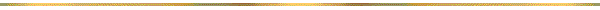 Offerta economicaGara europea a procedura aperta per l’affidamento del servizio di pulizia dei Palazzi “Lovera”, “Conte dè Morri”, “Samone”, Musei, Biblioteche, fabbricato di Largo Barale, bagni pubblici e altri immobili di proprietà comunaleLotto n. 4 — Servizi di pulizia presso Condominio Via Busca, Distaccamento ufficio Polizia Locale, Bagni Pubblici [CIG 9622442257]Il/La sottoscritto/anato/a a                                                              ilresidente nel Comune di       			                               C.A.P.     	          ProvinciaStato                                  Via/Piazzanella sua qualità di  dell’operatore economicoDenominazione dell’impresa:Sede legale:Sede operativa:Codice fiscale e partita I.V.A.:numero di recapito telefonico:e-mail:casella posta elettronica certificata (P.E.C.)partecipante alla gara di appalto in oggetto in qualità di [barrare la casella che interessa]impresa singolaimpresa singola in avvalimento con l’impresa ______________________________________  __________________________________________________________________________impresa mandataria/capogruppo in riunione di concorrenti di cui all’articolo 45 — comma 2, lettera d), e) e g) — del Codice con le seguenti imprese [indicare la composizione dei raggruppamenti o consorzi ordinari di concorrenti o Geie di cui si fa parte, incluse le eventuali imprese cooptate]offre il ribasso percentuale delin cifre:  	, %in lettere: ______________________________________________________________________sull’importo a base d’asta di € 101.880,40 [euro centounomila ottocentoottanta/40].un costo orario per eventuali prestazioni aggiuntive pari a:in cifre:  	€  ,in lettere: 	euro ______________________________________________________________	[esclusa Iva nella misura di legge]Ai sensi degli articoli 46 e 47 del decreto del Presidente della Repubblica 28 dicembre 2000, n. 445 s.m.i. «Testo unico delle disposizioni legislative e regolamentari in materia di documentazione amministrativa»:dichiarache i costi aziendali concernenti l’adempimento delle disposizioni in materia di salute e sicurezza sui luoghi di lavoro, di cui all’articolo 95, comma 10, del decreto legislativo 18 aprile 2016, n. 50 s.m.i. «Codice dei contratti pubblici», ammontano a € ………….…………………….che i propri costi della manodopera, di cui all’articolo 95, comma 10, del decreto legislativo 18 aprile 2016, n. 50 s.m.i. «Codice dei contratti pubblici», ammontano a € ………….…………………….[Firma digitale]Imprese mandanti